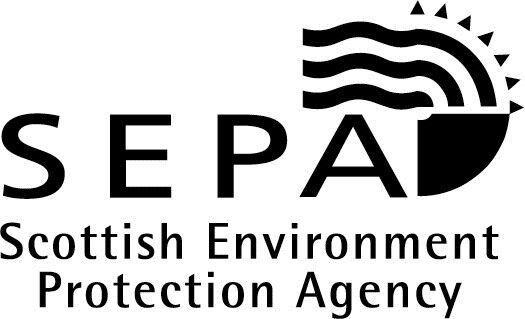 The Water Environment (Controlled Activities) () Regulations 2011Licence ApplicationFORM B2Complete this form for point source discharges other than foul only sewage and fish farm effluentFor foul only sewage, complete Form B1 - foul only sewage dischargesFor fish farm effluent, complete Form CContentsSection 1:	General Discharge InformationSection 2:	Sewage Effluents >15peSection 3:	‘Other’ Effluents (including trade)Section 4:	Surface Water and SUDSSection 5:	Indirect Discharges to Groundwater (including soakaways)FORM B2 Point Source Discharges other than foul only sewage and fish farm effluent1.3 About the outlet(s)1.5 Please indicate which of the following discharges you will be applying to undertake. For multiple discharges of the same type, please list within the appropriate boxes.SPECIFIC DISCHARGES Please complete relevant sections onlyFor foul only sewage, complete Form B1 - Foul only sewage discharges.The following information is required to assist SEPA in reaching licence decisions for intermittent discharges.  Groups of CSOs discharging into bodies of water where there is likely to be a degree of interaction should be considered together. The form should be completed by the Water Authority or their agent after consultation with the relevant SEPA officers.2.3.8   DRIVERS – Known or potential impacts* from Drainage Area Studies2.3.12   WATER QUALITY MODELLING	2.3.13  PAST OR PROPOSED MONITORINGNote:	Uncontaminated surface water should be excluded from the effluent treatment plant where possible.Note:	Your plans should include:  (1) the area draining to the discharge - detailing the drainage system proposed, as well as existing natural drainage features; (2) planned development features including roads, parking areas and buildings. Note:	Your plans should detail the relevant areas and a description of the preventative measures taken  	 (e.g. oil interceptor, diversion to foul sewer, bunding)Part 1 of Annex 1 is to be completed for all discharges to groundwater (either by soakaway, direct to land or direct to the groundwater). Part 2 of Annex 1 is only to be filled out for effluent discharges with a high loading classification (see guidance notes), sewage effluent discharges of ≥50pe, or discharges of <50pe where there is a sensitive receptor close by.  See Form B2 Guidance Notes for information relating to the numbering.TRIAL PIT DETAILSThe Hole should be at least 1.5m deep below the bottom of the proposed depth of the discharge pipe.*All signs of mottling should be recordedX Additional Document submitted with applicationIf your discharge contains any of the substances in Table 3 of Environmental Quality Standards and Standards for Discharges to Surface Waters WAT-SG-53, these must be highlighted in your application.How we use your personal information – Data Protection Act 2018 (‘DPA 2018’)Under the DPA 2018, we must have a legal basis for processing your information – in this case, processing personal information is necessary to perform our statutory duties (‘Public Task’).  Some of the ways in which we collect and use the information may be through:granting and administering of authorisations and maintaining registers investigating environmental complaints undertaking formal enforcement action maintaining our own accounts and recordsThe personal information we collect and use may include the following: name; address, including postcode; email address and telephone number.  SEPA is required, by law, to organise and maintain public registers, and make these registers available for public inspection.  We do this by collecting and using the personal information that applicants (or their agents) share in their applications for SEPA authorisations and SEPA permits. After the application form has been processed, some of the information from the form is added to the public register, and becomes available for public inspection. , Signatures, personal email addresses, and telephone numbers are not published, unless publication is statutorily required. There may be occasions when we are required by law to share your personal information with other organisations, e.g. for regulatory reasons, or because doing so is in the general public interest.   Any sharing will be carried out lawfully and securely in accordance with the SEPA Data Protection Policy.For more information on how SEPA handles personal information, please refer to our general Privacy Policy at https://www.sepa.org.uk/help/privacy-policy/SECTION 1:  GENERAL DISCHARGE INFORMATION1.1   If not already included on your ‘Site Plan’ (see Form A), please provide a “Drainage Plan” showing:The site drainage layout (if applicable)All discharge point(s) locationsThe location of any treatment facilities and sample chamber(s)Identify pollution risk areas/chemical and oil storesReference the Plan “Drainage Plan” and attach it to your application1.2 Will the effluent come from (tick box)1.2 Will the effluent come from (tick box)1.2 Will the effluent come from (tick box)1.2 Will the effluent come from (tick box)1.2 Will the effluent come from (tick box)1.2 Will the effluent come from (tick box)an existing development or dischargea new development or discharge?an alteration to an existing development or discharge?1.3.1 Please give the National Grid Reference for the discharge outlet (10 Character e.g. XY 1234 5678)You can use our SEPA NGR Tool.1.3.1 Please give the National Grid Reference for the discharge outlet (10 Character e.g. XY 1234 5678)You can use our SEPA NGR Tool.     -     -          -     -          -     -          -     -          -     -          -     -     1.3.2 Will the discharge(s) be made through: (please tick)*a new outlet*?*a new outlet*?*an alteration to an existing outlet?an existing outlet?1.3.3 *If a new outlet or alteration to existing outlet: submit outlet design so that SEPA can agree your engineering proposals, prior to licensing.Where applicable, please provide a method statement detailing working practices and environmental protection during construction of the outlet.1.3.3 *If a new outlet or alteration to existing outlet: submit outlet design so that SEPA can agree your engineering proposals, prior to licensing.Where applicable, please provide a method statement detailing working practices and environmental protection during construction of the outlet.1.3.3 *If a new outlet or alteration to existing outlet: submit outlet design so that SEPA can agree your engineering proposals, prior to licensing.Where applicable, please provide a method statement detailing working practices and environmental protection during construction of the outlet.1.3.3 *If a new outlet or alteration to existing outlet: submit outlet design so that SEPA can agree your engineering proposals, prior to licensing.Where applicable, please provide a method statement detailing working practices and environmental protection during construction of the outlet.1.3.3 *If a new outlet or alteration to existing outlet: submit outlet design so that SEPA can agree your engineering proposals, prior to licensing.Where applicable, please provide a method statement detailing working practices and environmental protection during construction of the outlet.1.3.3 *If a new outlet or alteration to existing outlet: submit outlet design so that SEPA can agree your engineering proposals, prior to licensing.Where applicable, please provide a method statement detailing working practices and environmental protection during construction of the outlet.1.3.3 *If a new outlet or alteration to existing outlet: submit outlet design so that SEPA can agree your engineering proposals, prior to licensing.Where applicable, please provide a method statement detailing working practices and environmental protection during construction of the outlet.1.3.3 *If a new outlet or alteration to existing outlet: submit outlet design so that SEPA can agree your engineering proposals, prior to licensing.Where applicable, please provide a method statement detailing working practices and environmental protection during construction of the outlet.What provision will be made for samples to be taken of the effluent discharged? (e.g. sampling chamber, automatic sampler) Please also show location of sampling point in the drainage plan detailed in section 1.1 aboveWhat provision will be made for samples to be taken of the effluent discharged? (e.g. sampling chamber, automatic sampler) Please also show location of sampling point in the drainage plan detailed in section 1.1 above1.4 If you claim Environmental Service for any of your activities then your reasoning/justification must be set out on a separate sheet referenced “Environmental Service Claims”. Information on Environmental Service is available from the Charging Scheme guidance found on the SEPA website: http://www.sepa.org.uk/regulations/authorisations-and-permits/charging-schemes/charging-schemes-and-summary-charging-booklets/DischargeDetailRegistration (R) State NumberSimple Licence (SL)State NumberComplex Licence (CL)State NumberNational Grid reference for each outlet (i.e. 10 characters XY 1234 5678) You can use our SEPA NGR Tool.Outlet Diameter mm and type (material) of pipeReceiving environment for each dischargeRiverFreshwater Coastal/Estuary Land no soakawayLand via soakawaygroundwaterPartial Soakaway (Y or N)If yes please state size in square metresName of receiving environment (if unknown please state “tributary of“ name of major water)Sewage (public)CSOEO Untreated Primary (includes septic tank)SecondaryTertiarySewage (private)CSOEO Untreated Primary Secondary Tertiary Other EffluentPotable water supplyOther organic effluentCooling WaterOther effluentSurface Water (Public)HousingCommercial, Industrial & otherSurface Water (Private)Motorways & major roadsHousingCommercial,Industrial & otherSECTION 2:  SEWAGE EFFLUENT (>15 pe)2.1  SEWAGE FLOWS 2.1  SEWAGE FLOWS 2.1.1  How many people will the sewage system serve?	(both current population and projected design population) Total current pe      Design pe      2.1.2		What is the anticipated flow of sewage?  	(in cubic metres per day)      m3/dNote:	Please explain how the flows have been derived.  In particular you should specify the details of any flow monitoring programmes.2.1.3	What is the anticipated flow of trade effluent?	(in cubic metres per day)      m3/dNote:	Please explain how the flows have been derived. In particular you should specify the details of any flow monitoring programmes.2.1.4	What is the average infiltration rate?	(in cubic metres per day)      m3/dNote:	Please explain how the flows have been derived.  In particular specify the details of any flow monitoring programmes carried out to estimate the infiltration rate.    Details of seasonal variations in infiltration flow should be provided if possible.2.1.5	What is the current and design dry weather flow?	(in cubic metres per day)Current                                            m3/dDesign                                             m3/dNote:	Please explain how the flows have been derived.2.1.6	Please provide a description of any significant trade 	discharges.2.1.7	Industrial Effluent Information.If the discharge is ‘liable to contain’ listed substance(s), please list these and provide details / analysis. ‘Liable to contain’ means if it is permitted to be discharged into the sewer upstream of the discharge or otherwise known to be present in trade process discharges in the catchment (e.g. Scottish Water trade effluent consent, PPC permit); or known to be added to the effluent 	at the discharger’s site as a result of on-site activities. The substance will not be considered as present in a trade process discharge if it is below the minimum reporting value for a specified number of samples.  Refer to Policy 61: Control of Priority and Dangerous Substances and Specific Pollutants in the Water Environment.A listed substance means any of the substances in Table 3 of Environmental Quality Standards and Standards for Discharges to Surface Waters WAT-SG-53. 2.1.8	What will be the mean daily flow of final effluent?	(in cubic metres per day)      m3/dNote:	Please explain how the flows provided have been derived.  In particular you should specify the details of any flow monitoring programmes.2.1.9	What will be the maximum flow rate to full treatment?	(in litres per second and as a multiple of DWF)      l/s                                      DWF2.2  SEWAGE TREATMENT WORKS2.2.1	How will the sewage be treated before it is discharged and what is the anticipated quality of the discharge?2.2.1	How will the sewage be treated before it is discharged and what is the anticipated quality of the discharge?Primary treatment details:Secondary Treatment details:Tertiary Treatment details:Other treatment:Anticipated effluent quality:(Specify whether 95%ile etc.)Note:	Please enclose supporting documents as necessary, which should include detailed plans, design criteria, process description and quality information2.2.2 	How will mechanical failures of the treatment facilities 		be detected (e.g. telemetry, alarms)? 2.2.3 	Describe the maintenance arrangements for the 		system e.g. contracted to whom, regularity of checks 		and availability of spare parts etc2.3  COMBINED SEWER OVERFLOWS (CSOs) 2.3.1.	At what rate of flow will the overflow start operating?	(litres per second and as a multiple of DWF)       l/s                                x   DWF Note:	Please explain the choice of overflow setting2.3.2.	What will the maximum rate of discharge be?	(litres per second and as a multiple of DWF)      l/s                               x  DWF2.3.3. 	What treatment will be provided?Note: 	Please enclose supporting documentation covering detailed plans and design criteria Note: 	Please enclose supporting documentation covering detailed plans and design criteria 2.3.4 	What storage volume in excess of DWF will be provided 	within the sewerage system which will delay the 	operation of the overflow 	(in cubic metres)      m32.3.5	What is the predicted spill frequency per year?	(number and duration)Number of spills per year      Duration of spills per year/per event?      Note:	Please provide an explanation of how the predicted spill 	frequency of the overflow was derived.2.3.6    CSO ASSESSMENT DETAILS2.3.7   CSO location for each outfall (further detail required for CSOs)2.3.7   CSO location for each outfall (further detail required for CSOs)10 character Grid Reference(s) of CSO(s)     -     -          -     -          -     -     10 character Grid Reference(s) of outfall point(s)     -     -          -     -          -     -     Bathing Waters…			Yes      No Shellfish Waters			Yes      No Urban Wastewater…		Yes      No Recreational water…		Yes      No Dangerous Substances		Yes      No Flooding upstream…		Yes      No Visual or aesthetic impact…		Yes      No Justified public complaint…		Yes      No Deterioration in river class…		Yes      No Operates in dry weather…		Yes      No 2.3.9   CONTRIBUTING AREA(S)	Enter data where available/ appropriate2.3.9   CONTRIBUTING AREA(S)	Enter data where available/ appropriateExisting Catchment area (Ha)*      Percentage catchment on combined sewer      Existing Population P      Infiltration  I      Trade Flow E      Measured dry weather flow      Calculated dry weather flow      Future Design [from  structure plans]Catchment area (Ha)*      Percentage catchment on combined sewer Future Design pop P      Infiltration  I      Trade Flow E      Dry weather flow at inlet(s)      Continuation flow(s)      2.3.10	PROPOSED DISCHARGE2.3.10	PROPOSED DISCHARGE2.3.10	PROPOSED DISCHARGEFormula A flowSpill rate with one year return period      Spill volume with one year return period      Duration of spills per year      Number of spills per bathing season and per year      Screen aperture      Spill/weir setting      Volume of storage      Largest inlet pipe diameter      (l/d)(l/s)(m3)(h)(mm)(l/s)(m3)(mm)2.3.11	SEWERAGE MODELLING2.3.11	SEWERAGE MODELLINGModelling software used including versionLocation of key pumping installationsSpecification for model assembled, give an indication of degree of simplification.MODEL INPUTSRainfall events used for verification.  SEPA is particularly concerned to ensure that the most valid model inputs available are used in the 				modelling exercises.Rainfall events used for verification.  SEPA is particularly concerned to ensure that the most valid model inputs available are used in the 				modelling exercises.Time series rainfall used      Software used to produce time series      Location of series      Recorded data used (location, date)      Last revision of time series      MODEL OUTPUTS This information is to assist SEPA with evaluation of model verificationMODEL OUTPUTS This information is to assist SEPA with evaluation of model verificationGraphs	Give details of graphical information supporting the 	application.Summary tables	Give details of tabular information supporting the 			application.Provide details of any associated river or marine model95%ile river flow/initial dilution at discharge point(s) Historical monitoring information is particularly important where existing discharge locations are to be maintained, include details of proposed monitoring facilities2.4  STORM TANKS 2.4.1.	What storm tank volume will be available?	(in cubic metres) Please show by calculation how this size is 	justified as a means of preventing polluting releases to the 	environment      m32.4.2.	How will the return of storm tank contents be achieved?	(describe whether manual/automatic return, and pump rates)2.5	EMERGENCY OVERFLOWS2.5.1	Please state the justification for the emergency overflow2.5.2.	Describe the pump rates2.5.2.	Describe the pump rates2.5.2.	Describe the pump rates2.5.2.	Describe the pump rates2.5.2.	Describe the pump rates2.5.2.	Describe the pump ratesNumber of pumps in pumping station:Pump rate(s) (specify units)l/sm3/dPumping regime:(select or specify)Duty/standby         Duty/assist        Duty/assist/standbyDuty/standby         Duty/assist        Duty/assist/standbyOther:2.5.3.	What sort of warning system will you use to identify pump failure/operation of overflow?	(e.g. alarms, telemetry connections)2.5.4.	How will you deal with power failures?2.5.5.	What storage capacity will be provided which will delay the operation of the overflow? (in cubic metres)       m3SECTION 3:  DISCHARGES OF OTHER EFFLUENTS INCLUDING TRADE EFFLUENT3.1 	About the Effluent Please describe the type 	of process you plan to carry out on the site. E.g. 	type of operations giving rise to each effluent 	to be discharged.3.2 	What will each effluent be composed of?    	Please list the content of the effluent. Please give the maximum and mean annual concentrations. You should include information on the daily, weekly and/or seasonal patterns, if these are likely to be significant.For discharges to groundwater with a high loading factor (see associated guidance notes), please detail Maximum, Minimum and Mean Annual concentrations within the treated effluent to be discharged.Also if the discharge is ‘liable to contain’ listed substance(s), list these, ‘Liable to contain’ means if it is known to be present in  the effluent or added to the effluent at the discharger’s site as a result of on-site activities.  The substance will not be considered as present in a trade effluent discharge if it is below the minimum reporting value for a specified number of samples.  Refer to Policy 61: Control of Priority and Dangerous Substances and Specific Pollutants in the Water Environment.A listed substance means any of the substances in Table 3 of Environmental Quality Standards and Standards for Discharges to Surface Waters WAT-SG-53. TREATED EFFLUENT COMPOSITION (INC. LISTED SUBSTANCES)3.3	 List bulk and hazardous chemicals and wastes held on site and explain how these will be contained.3.4 	How will the effluent be treated before it is discharged?	Primary treatment details:      	Secondary treatment details:      	Tertiary treatment details:      	Other treatment:       Note:	Please enclose supporting documents which should include detailed plans, design criteria, and treatment process description3.5 	What will be the mean and maximum daily volume of treated 	effluent discharged?  	(in cubic metres per day)      Mean                                                 m3/d      Maximum                                           m3/d            Note:	You should include information on the weekly and/or seasonal patterns, if these are likely to be significant.3.6 		Please provide the maximum rate of flow of the treated 	effluent (in litres per second)      l/s3.7 	If the discharge temperature is changed by heating or 	cooling please provide the mean and expected temperature 	range of the discharge.   	(in degrees centigrade)      Mean:                                            oC      Range:                                           oC3.8 	How will mechanical failures of the treatment facilities be 	detected (e.g. telemetry, alarms)? 3.9 	Describe the maintenance arrangements for the treatment 	system e.g. contracted to whom, regularity of checks and 	availability of spare parts etc.3.10 	If sewage is included in this discharge, how many people 	will the system serve? (or give population equivalent)No. Residents:          No. day workers :         Total p.e.:       3.11 	What impermeable surface area will drain rainfall to the 	treatment system?   (in square metres)      m23.12 	How will any remaining surface water be treated? 	Note:  If you will be making a separate discharge of 	surface water, you should discuss with SEPA whether it 	will be necessary to fill in Section 4 of this formSECTION 4:  Discharge OF LICENSABLE Surface Water including SUDS (see CAR Practical Guide for thresholds of when a licence is required for surface water discharges)4.1. 	Please describe the area to be drained (e.g. a 50 hectare development or industrial estate areas) and state 	the previous land use (e.g. industry type, housing,  etc.)4.2.	Will there be any high pollution risk areas?	(This refers to areas such as re-fuelling/ wash bays, material storage or unloading areas)4.3 	What will be the total impervious area which will drain 	rainfall to the outfall?   (in square metres and as a proportion 	of the total drainage area)      m2      %4.4.	Please provide a brief description of the surface water management train (e.g. prevention, source control, site control, 	regional control)   4.4.1	What provision will be made for source control SUDS measures including those which direct rainfall to land?4.4.2.	If infiltration systems are to be installed, please provide 	information on soil type and porosity (include percolation test 	results). Note:	This refers to the use of permeable surfaces, swales, filter drains, 	infiltration trenches, soakaways etc which limit the direct access 	of rainfall to surface water drains.   Please provide drawings of 	the structure used and documentation covering the design.4.4.3.	Please detail any additional SUDS treatment measures after the source control measures. 
Note:	This refers to structures such as ponds, basins and wetlands. Please provide drawings of the structure used and documentation 	covering the design (including treatment volume Vt (m3)).4.5. 	Please demonstrate (by providing calculations) how the SUDS measures will provide attenuation and restrict flow to the pre-	development (i.e. greenfield) run off rates?  (This question is inserted to cover the sustainable flood management duties in WEWS and to protect ecological status by maintaining natural river flows.)4.6. 	Please provide details of the SUDS adoption and maintenance agreements. SECTION 5:   GROUND INVESTIGATION – ANNEX 1PART 1 (to be completed for all discharges)PART 1 (to be completed for all discharges)PART 1 (to be completed for all discharges)PART 1 (to be completed for all discharges)PART 1 (to be completed for all discharges)PART 1 (to be completed for all discharges)PART 1 (to be completed for all discharges)PART 1 (to be completed for all discharges)PART 1 (to be completed for all discharges)PART 1 (to be completed for all discharges)PART 1 (to be completed for all discharges)PART 1 (to be completed for all discharges)a) Nature of discharge pointDirect to groundwater (e.g. down a borehole) 1                                   Direct to groundwater (e.g. down a borehole) 1                                   Direct to groundwater (e.g. down a borehole) 1                                   Direct to groundwater (e.g. down a borehole) 1                                   Infiltration system (e.g. soakaway)                 Infiltration system (e.g. soakaway)                 Infiltration system (e.g. soakaway)                 Infiltration system (e.g. soakaway)                 Infiltration system (e.g. soakaway)                 Infiltration system (e.g. soakaway)                 Land (e.g. spreading on soil surface)                           b) Loading Classification 2(This is not required for sewage discharges)Low-Medium                          Provide calculations and justification      Low-Medium                          Provide calculations and justification      Low-Medium                          Provide calculations and justification      Low-Medium                          Provide calculations and justification      High                                     Provide calculations and justification      High                                     Provide calculations and justification      High                                     Provide calculations and justification      High                                     Provide calculations and justification      High                                     Provide calculations and justification      High                                     Provide calculations and justification      High                                     Provide calculations and justification      Attach a scale map showing Location and layout of the infiltration system/other disposal mechanismThe location of the trial pits, boreholes/piezometers (if applicable)  & percolation test holesThe location of any well, springs or boreholes (mark with ‘W’, ‘S’ or ‘B’ for Well, Spring, or Borehole) within 500m of the dischargeThe location of surface water features within 200m of the discharge.The location of any field drains within 50m 3The boundary of the plotThe direction of North.A scale bar.Attach a scale map showing Location and layout of the infiltration system/other disposal mechanismThe location of the trial pits, boreholes/piezometers (if applicable)  & percolation test holesThe location of any well, springs or boreholes (mark with ‘W’, ‘S’ or ‘B’ for Well, Spring, or Borehole) within 500m of the dischargeThe location of surface water features within 200m of the discharge.The location of any field drains within 50m 3The boundary of the plotThe direction of North.A scale bar.Attach a scale map showing Location and layout of the infiltration system/other disposal mechanismThe location of the trial pits, boreholes/piezometers (if applicable)  & percolation test holesThe location of any well, springs or boreholes (mark with ‘W’, ‘S’ or ‘B’ for Well, Spring, or Borehole) within 500m of the dischargeThe location of surface water features within 200m of the discharge.The location of any field drains within 50m 3The boundary of the plotThe direction of North.A scale bar.Attach a scale map showing Location and layout of the infiltration system/other disposal mechanismThe location of the trial pits, boreholes/piezometers (if applicable)  & percolation test holesThe location of any well, springs or boreholes (mark with ‘W’, ‘S’ or ‘B’ for Well, Spring, or Borehole) within 500m of the dischargeThe location of surface water features within 200m of the discharge.The location of any field drains within 50m 3The boundary of the plotThe direction of North.A scale bar.Attach a scale map showing Location and layout of the infiltration system/other disposal mechanismThe location of the trial pits, boreholes/piezometers (if applicable)  & percolation test holesThe location of any well, springs or boreholes (mark with ‘W’, ‘S’ or ‘B’ for Well, Spring, or Borehole) within 500m of the dischargeThe location of surface water features within 200m of the discharge.The location of any field drains within 50m 3The boundary of the plotThe direction of North.A scale bar.Document referenceDocument referenceDocument referenceDocument referenceDocument referenceDocument referenceDocument referenceAttach a scale drawing showing the detailed design of infiltration system/other disposal method and associated pipework including the length and width of  the infiltration/other system and the depth of the base of the discharge point below ground surface. Attach a scale drawing showing the detailed design of infiltration system/other disposal method and associated pipework including the length and width of  the infiltration/other system and the depth of the base of the discharge point below ground surface. Attach a scale drawing showing the detailed design of infiltration system/other disposal method and associated pipework including the length and width of  the infiltration/other system and the depth of the base of the discharge point below ground surface. Attach a scale drawing showing the detailed design of infiltration system/other disposal method and associated pipework including the length and width of  the infiltration/other system and the depth of the base of the discharge point below ground surface. Attach a scale drawing showing the detailed design of infiltration system/other disposal method and associated pipework including the length and width of  the infiltration/other system and the depth of the base of the discharge point below ground surface. Document referenceDocument referenceDocument referenceDocument referenceDocument referenceDocument referenceDocument referenced) Location of groundwater abstractions within 500m 4Location Description (e.g. Bog Farm) Location Description (e.g. Bog Farm) NGR (e.g. NO1234 5678) You can use our SEPA NGR Tool)NGR (e.g. NO1234 5678) You can use our SEPA NGR Tool)NGR (e.g. NO1234 5678) You can use our SEPA NGR Tool)NGR (e.g. NO1234 5678) You can use our SEPA NGR Tool)NGR (e.g. NO1234 5678) You can use our SEPA NGR Tool)Type of supply (e.g. well used for drinking)Type of supply (e.g. well used for drinking)Type of supply (e.g. well used for drinking)Type of supply (e.g. well used for drinking)d) Location of groundwater abstractions within 500m 41.      1.      d) Location of groundwater abstractions within 500m 42.      2.      d) Location of groundwater abstractions within 500m 43.      3.      e) Location of nearby surface waters e.g. rivers, ditches, wetlands etc within 200m. Description (e.g. The Blue River)Description (e.g. The Blue River)NGR (NO 1234 5678)NGR (NO 1234 5678)NGR (NO 1234 5678)NGR (NO 1234 5678)NGR (NO 1234 5678)Type (e.g. burn/river/ditch)Type (e.g. burn/river/ditch)Type (e.g. burn/river/ditch)Type (e.g. burn/river/ditch)e) Location of nearby surface waters e.g. rivers, ditches, wetlands etc within 200m. 1.      1.      e) Location of nearby surface waters e.g. rivers, ditches, wetlands etc within 200m. 2.      2.      e) Location of nearby surface waters e.g. rivers, ditches, wetlands etc within 200m. 3.      3.      g) Slope5Steep (>1:5)	Shallow (1:5-1:20)Shallow (1:5-1:20)Relatively Flat (<)Attach trial pit logs (A Trial Pit Details template is provided below)Document reference Document reference Document reference Document reference Document reference Document reference Document reference Document reference Document reference Document reference Document reference c) Depth to groundwater6      metres below ground levelDate (s) measured            metres below ground levelDate (s) measured            metres below ground levelDate (s) measured            metres below ground levelDate (s) measured            metres below ground levelDate (s) measured            metres below ground levelDate (s) measured            metres below ground levelDate (s) measured            metres below ground levelDate (s) measured            metres below ground levelDate (s) measured            metres below ground levelDate (s) measured            metres below ground levelDate (s) measured      h) Vp Values (seconds/mm)7 from each test.1.      1.      1.      2.      2.      2.      2.      2.      3.      3.      3.      i) Subsoil type8 (trial pit logs should be provided)Sands and gravelsSands and gravelsSands and gravelsSands and gravelsSands and gravelsi) Subsoil type8 (trial pit logs should be provided)SANDSANDSANDSANDSANDi) Subsoil type8 (trial pit logs should be provided)Silty, SAND or silty clayey SANDSilty, SAND or silty clayey SANDSilty, SAND or silty clayey SANDSilty, SAND or silty clayey SANDSilty, SAND or silty clayey SANDi) Subsoil type8 (trial pit logs should be provided)Sandy SILTSandy SILTSandy SILTSandy SILTSandy SILTi) Subsoil type8 (trial pit logs should be provided)PeatPeatPeatPeatPeati) Subsoil type8 (trial pit logs should be provided)ClayClayClayClayClayi) Subsoil type8 (trial pit logs should be provided)OtherOtherOtherOtherOtherPlease specify      Please specify      Please specify      Please specify      Please specify      Please specify      j) Thickness of superficial depositsmetres from ground surfacemetres from ground surfacemetres from ground surfacemetres from ground surfacemetres from ground surfacemetres from ground surfacemetres from ground surfacemetres from ground surfacemetres from ground surfacemetres from ground surfacemetres from ground surfacePART 210 (to be completed for trade effluent discharges which have a high loading classification) and for sewage effluent discharges ≥50pe, also note that for all discharges of <50pe where there is a sensitive receptor close by SEPA may also request some of this information – where this is the case, please discuss with SEPA.PART 210 (to be completed for trade effluent discharges which have a high loading classification) and for sewage effluent discharges ≥50pe, also note that for all discharges of <50pe where there is a sensitive receptor close by SEPA may also request some of this information – where this is the case, please discuss with SEPA.PART 210 (to be completed for trade effluent discharges which have a high loading classification) and for sewage effluent discharges ≥50pe, also note that for all discharges of <50pe where there is a sensitive receptor close by SEPA may also request some of this information – where this is the case, please discuss with SEPA.PART 210 (to be completed for trade effluent discharges which have a high loading classification) and for sewage effluent discharges ≥50pe, also note that for all discharges of <50pe where there is a sensitive receptor close by SEPA may also request some of this information – where this is the case, please discuss with SEPA.PART 210 (to be completed for trade effluent discharges which have a high loading classification) and for sewage effluent discharges ≥50pe, also note that for all discharges of <50pe where there is a sensitive receptor close by SEPA may also request some of this information – where this is the case, please discuss with SEPA.PART 210 (to be completed for trade effluent discharges which have a high loading classification) and for sewage effluent discharges ≥50pe, also note that for all discharges of <50pe where there is a sensitive receptor close by SEPA may also request some of this information – where this is the case, please discuss with SEPA.PART 210 (to be completed for trade effluent discharges which have a high loading classification) and for sewage effluent discharges ≥50pe, also note that for all discharges of <50pe where there is a sensitive receptor close by SEPA may also request some of this information – where this is the case, please discuss with SEPA.PART 210 (to be completed for trade effluent discharges which have a high loading classification) and for sewage effluent discharges ≥50pe, also note that for all discharges of <50pe where there is a sensitive receptor close by SEPA may also request some of this information – where this is the case, please discuss with SEPA.PART 210 (to be completed for trade effluent discharges which have a high loading classification) and for sewage effluent discharges ≥50pe, also note that for all discharges of <50pe where there is a sensitive receptor close by SEPA may also request some of this information – where this is the case, please discuss with SEPA.PART 210 (to be completed for trade effluent discharges which have a high loading classification) and for sewage effluent discharges ≥50pe, also note that for all discharges of <50pe where there is a sensitive receptor close by SEPA may also request some of this information – where this is the case, please discuss with SEPA.PART 210 (to be completed for trade effluent discharges which have a high loading classification) and for sewage effluent discharges ≥50pe, also note that for all discharges of <50pe where there is a sensitive receptor close by SEPA may also request some of this information – where this is the case, please discuss with SEPA.PART 210 (to be completed for trade effluent discharges which have a high loading classification) and for sewage effluent discharges ≥50pe, also note that for all discharges of <50pe where there is a sensitive receptor close by SEPA may also request some of this information – where this is the case, please discuss with SEPA.Please attach a hydrogeological risk assessment which should include:Details of the boreholes or piezometersGroundwater levels and flow directionPermeability and nature of the strata and details of testing carried out. Background groundwater quality.A quantitative assessment of the impact that the discharges will have on groundwater and other receptors.Proposals for ongoing monitoringPlease attach a hydrogeological risk assessment which should include:Details of the boreholes or piezometersGroundwater levels and flow directionPermeability and nature of the strata and details of testing carried out. Background groundwater quality.A quantitative assessment of the impact that the discharges will have on groundwater and other receptors.Proposals for ongoing monitoringPlease attach a hydrogeological risk assessment which should include:Details of the boreholes or piezometersGroundwater levels and flow directionPermeability and nature of the strata and details of testing carried out. Background groundwater quality.A quantitative assessment of the impact that the discharges will have on groundwater and other receptors.Proposals for ongoing monitoringPlease attach a hydrogeological risk assessment which should include:Details of the boreholes or piezometersGroundwater levels and flow directionPermeability and nature of the strata and details of testing carried out. Background groundwater quality.A quantitative assessment of the impact that the discharges will have on groundwater and other receptors.Proposals for ongoing monitoringPlease attach a hydrogeological risk assessment which should include:Details of the boreholes or piezometersGroundwater levels and flow directionPermeability and nature of the strata and details of testing carried out. Background groundwater quality.A quantitative assessment of the impact that the discharges will have on groundwater and other receptors.Proposals for ongoing monitoringPlease attach a hydrogeological risk assessment which should include:Details of the boreholes or piezometersGroundwater levels and flow directionPermeability and nature of the strata and details of testing carried out. Background groundwater quality.A quantitative assessment of the impact that the discharges will have on groundwater and other receptors.Proposals for ongoing monitoringPlease attach a hydrogeological risk assessment which should include:Details of the boreholes or piezometersGroundwater levels and flow directionPermeability and nature of the strata and details of testing carried out. Background groundwater quality.A quantitative assessment of the impact that the discharges will have on groundwater and other receptors.Proposals for ongoing monitoringDocument referenceDocument referenceDocument referenceDocument referenceDocument referencePlease attach borehole logs and analysis sheet from groundwater quality testingPlease attach borehole logs and analysis sheet from groundwater quality testingPlease attach borehole logs and analysis sheet from groundwater quality testingPlease attach borehole logs and analysis sheet from groundwater quality testingPlease attach borehole logs and analysis sheet from groundwater quality testingPlease attach borehole logs and analysis sheet from groundwater quality testingPlease attach borehole logs and analysis sheet from groundwater quality testingDocument referenceDocument referenceDocument referenceDocument referenceDocument referenceDepth of Trial Hole (m):      Depth of Trial Hole (m):      Date and time of excavation:      Date and time of excavation:      Date and time of examination:      Depth from ground surface to bedrock (m):Depth from ground surface to bedrock (m):Depth from ground surface to water table (m):Depth from ground surface to water table (m):Subsoil descriptionSubsoil descriptionColour*Preferential flow paths0.1m0.2m0.3m0.4m0.5m0.6m0.7m0.8m0.9m1.0m1.1m1.2m1.3m1.4m1.5m1.6m1.7m1.8m1.9m2.0m2.1m2.2m2.3m2.4m2.5mX     ADDITIONAL INFORMATION SUBMITTEDX     ADDITIONAL INFORMATION SUBMITTEDX     ADDITIONAL INFORMATION SUBMITTEDPlease reference additional supporting documents submitted as part of this application Document name:Document reference:Please reference additional supporting documents submitted as part of this application Document name:Document reference:Please reference additional supporting documents submitted as part of this application Document name:Document reference:Please reference additional supporting documents submitted as part of this application Document name:Document reference: